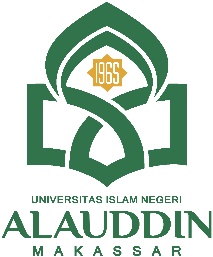 LEMBAR PENILAIAN SEMINARNAMA	: ZULFITRI HANDAYANIJURUSAN	: BAHASA DAN SASTRA INGGRISNIM	: 40300114008JUDUL SKRIPSI	: PHATIC FUNCTION IN  NICHOLAS SPARKS’S NOVEL “THE LONGEST   RIDE”.	  ..............................................................................................................................	  ..............................................................................................................................Rekomendasi 	: (        ) Membuat Judul Baru (apabila nilai rata-rata di bawah 60)	  (        ) Mengulang seminar (apabila nilai rata-rata <70 )	  (        ) Lanjut penelitian dengan beberapa perbaikan (apabila nilai > 70)MetodologiIsiCara MenyajikanJumlahRata-rataNilai :A         =          4     (85-100)B         =          3     (70-84)C         =          2     (60-69)D         =          1     (50-59)E         =          0     (0-49)Romang Polong, Gowa, 07 September 2020Konsultan 1Dr. Hj. Nuri Emmiyati, M.Pd.NIP. 19660212 200003 2 002